MINISTÉRIO DA EDUCAÇÃO 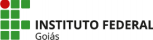 SECRETARIA DE EDUCAÇÃO PROFISSIONAL E TECNOLÓGICA INSTITUTO FEDERAL DE EDUCAÇÃO, CIÊNCIA E TECNOLOGIA DE GOIÁS CÂMPUS INHUMAS EDITAL Nº 02/2021 DAA/INHUMAS/IFG, DE 07 DE MAIO DE 2021.Exame de Proficiência ANEXO I FORMULÁRIO DE INSCRIÇÃO Observação: para cada disciplina a ser solicitada a proficiência, uma ficha de inscrição deve ser preenchidaAssinatura: ___________________________________________________Inhumas, ____ de __________________ de 2021.Nome:Nome:RG: CPF:Matrícula: Curso:Disciplina para a qual solicita o Exame de ProficiênciaPeríodo de OfertaTipo de Comprovação de Proficiência ApresentadaDocumentos Apresentados1- ( ) Portador (a) de certificado de conclusão de estudos em cursos regulares da educação profissional ou em outras modalidades de ensino2- ( ) Domínio de conhecimentos obtidos a partir das competências adquiridas no trabalho, por meios formais e não formais3- ( ) Demonstração de extraordinário domínio de conteúdos por meio de histórico escolar. 